INDIVIDUAL COURSE COMMITTEE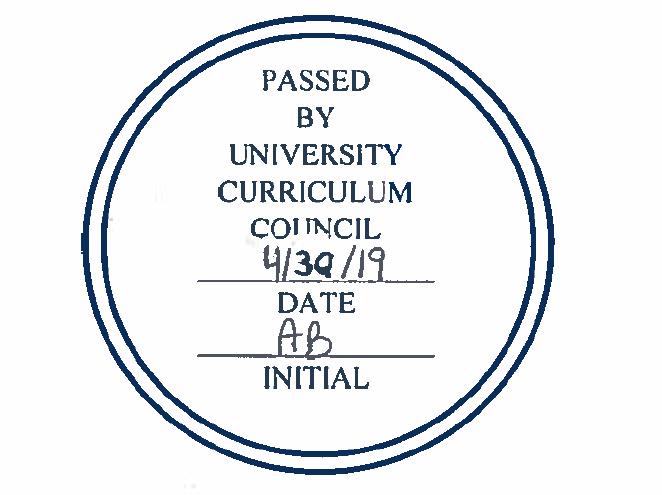 COURSES APPROVEDUNIVERSITY CURRICULUM COUNCILApril 30, 2019Course Changes:New Courses:Course Deactivation:Expedited Courses:ACCT 6930Independent StudyDrop Permission Only requisiteART 3410Advanced PrintmakingCourse Refresh:  Updated Course Name, Description, OG, Components, Topics SectionART 3810Advanced PhotographyOG updated, Make repeatable, Add Studio Component, Fill in Topics SectionCSD 6130Speech Sound Development and DisordersCourse name, description, outcome goals, topics section all updated CSD 6750Electrophysiologic AssessmentOG updatedCSD 7352Professional Education in Audiology IIMake repeatableEM 2110Introduction to Audio ProductionCourse NameEM 2120Introduction to Multimedia Production DesignCourse name, description, outcome goals all updated, requisite dropped EM 2140Advanced Audio ProductionCourse NameEM 2150Introduction to Website DesignDrop requisiteEM 2180Introduction to Digital Media DesignCourse name, description, outcome goals all updated, requisite dropped EM 2220Aesthetics in Digital MediaDrop requisiteGEOG 4799Foundations for Capstone Research in GeographyRemoving some requisitesGEOG 6950ThesisRaising number of hours allowed and repeatable hoursIHS 4201/HIS 5201Quality, Safety and Service in Healthcare LeadershipCourse short name fixed, OG updated, Requisite dropped for grad courseIHS 4202/HIS 5202Financial Innovation and Growth Strategies in HealthcareDropped requisite for grad courseINDO 1110/INDO 5110Elementary Indonesian/Malay ICourse Name, Course description, Topics SectionINDO 1120/INDO 5120Elementary Indonesian/Malay IICourse Name, Course description, Topics SectionINDO 3110/INDO 5310Advanced Indonesian ICourse name, description, outcome goals, topics section all updated INDO 3120/INDO 5320Advanced Indonesian IICourse name, description, outcome goals, topics section all updated JOUR 4130/JOUR 5130Gender, Race, and Class in Journalism and Mass MediaDropping T3E, Updating OG, requisitesMBA 6320Descriptive AnalyticsCourse Refresh: Course name, Description, OG, TopicsMBA 6325Prescriptive AnalyticsCourse description, OG, requisites, topics section all updatedMBA 6335Managerial FinanceCourse description, OG, requisites, topics section all updatedMBA 6345Financial Markets and InstitutionsOG, Requisites updatedMBA 6355InvestmentsOG, Requisites updatedMBA 6360Strategic Use of Information SystemsCourse name, description, outcome goals, topics section all updated MBA 6365Advanced Corporate FinanceOG, Requisites updatedMBA 6390Predictive AnalyticsCourse description, OG, requisites, topics section all updatedNURS 1210Adult Health I: ADNCourse Refresh:  Updated Course Name, Description, OG, Components, Topics SectionNURS 2030Licensed Practical Nurse to Registered Nurse TransitionCourse Description, Topics section updatedNURS 2210Adult Health III: ADNCourse Refresh:  Updated Course Name, Description, OG, Components, Topics SectionPBIO 2090Plant EcologyOG, Topics Section, GenEd OG updatedPBIO 2140Exploring BioinformaticsCourse description, OG, topics section all updatedPBIO 2180Introduction to Biological Research and WritingOG, GenEd OG updatedPBIO 3300/PBIO 5300Plant GeneticsDual List differences, OG, Topics sections all updatedPBIO 3330/PBIO 5330Restoration EcologyCourse description,  Dual List differences, OG, Topics sections all updatedPBIO 4180J/PBIO 5180Writing in the Life SciencesCourse description,  Dual List differences, OG, Topics sections all updatedPBIO 4420/PBIO 5420Experimental Anatomy of Plant DevelopmentRequisites added,  Dual List differences, OG, Topics sections all updatedPBIO 4500/PBIO 5500Biotechnology and Genetic EngineeringMake Dual List, OG, Topics sections updatedPBIO 4945HThesisOG updated, Topics section filled in, Requisites updatedRHT 4390/RHT 5390Restaurant OperationsUpdate OG, Course Description, Change requisites, Change key grade factorsSASM 1001Inside the Business of SportsUpdate textbookSASM 1010Introduction to Sport ManagementOG updated, Topics Section filled in SASM 2250History of the Sport IndustryOG updated, Topics Section filled in SASM 2900Special Topics in Sports Administration/Sports ManagementOG updated, Topics Section filled in SASM 2920Practicum in Sport ManagementOG updated, Topics Section filled in SASM 3010Sport MarketingOG updated, Requisite change, Topics Section filled in SASM 3120Sports Governance and EthicsOG updated, Topics Section filled in SASM 3220Leadership and Sport ManagementOG updated, Topics Section filled in SASM 3300Organization & Administration of Interscholastic AthleticsOG updated, Topics Section filled in SASM 3500External Relations in SportsOG updated, Topics Section filled in SASM 4180/SASM 5180Economics of SportOG updated, Topics Section filled in SASM 4250Financial Issues in SportOG updated, Topics Section filled in SASM 4300Intercollegiate AthleticsOG updated, Topics Section filled in SASM 4400Sport Ticket Sales and SystemsOG updated, Change requisites, Topics Section filled in SASM 4450Marketing and Revenue Streams in Sport ManagementOG updated, Change requisites, Topics Section filled in SASM 4500Senior Seminar in Sport ManagementCourse Description, OG updated, Topics Section filled in SASM 4900/SASM 5900Special Topics in Sports Administration/Sports ManagementOG updated, Topics Section filled in SASM 6850Introduction to Sport AnalyticsCourse Description, OG and Topics Section all updatedART 3632Interior Architecture Professional InternshipCAS 2000Foundations in Forensic StudiesEDRE 7700Introduction to Mixed Methods Research in EducationEDSP 5723Transition Career Development: Research and TheoryEMGT 6220Data Acquisition and Predictive AnalyticsENG 3350Irish LiteratureITS 1801Introduction to ScriptingITS 2801Scripting ProjectsLET 4520Contemporary Issues in Criminal Justice Personnel ManagementLING 4400/LING 5400Forensic LinguisticsMALA 1120/MALA 5120Elementary Malaysian IIMBA 6460Strategic Use of AnalyticsMBA 6490Predictive Analytics IIMBA 6915Integrated Strategy ProjectPM 6950Project Management ThesisPSY 3820Sport PsychologyREC 4630Fundraising and Sponsorship Development for Parks, Recreation, and Leisure ServicesRHT 4850/RHT 5850Advanced Hospitality, Tourism and Events ManagementSASM 6475Applied Sports Fundraising and Development in ICASASM 6560Applied Sports Marketing ProjectSASM 6575Applied Sports Sponsorship ProjectSLS 4900Special Topics in Sport and Lifestyle StudiesTHAR 2870Voice and Movement for Musical Theater ITHAR 2871Voice and Movement for Musical Theater IIMIS 3201Course Deactivation: MIS 3201Contemporary Business ProgrammingAAS 3450The Black WomanAT 5790Wellness for Performing ArtistsAT 6100Orthopedic DiagnosisCE 2100Elements of Land SurveyingCE 3110Route EngineeringCE 3300Structural Theory ICE 3310Structural Theory IICE 3400Fluid MechanicsCE 3610Transportation EngineeringCOED 3120Analysis of Current Research in Athletic CoachingCOED 3214Coaching Strength and ConditioningCOED4900/COED 5900Special Topics in Coaching EducationCOED 4911/COED 5911Instructional ExperienceCOED 5305Contemporary Issues in Athletic CoachingCOED 6100Coaching Workshop ICOED 6101Coaching Workshop IICOED 6115Foundations of Coaching IICOED 6180Utilizing Technology in Athletic CoachingCOED 6400Coaching Performance EvaluationCOED 6900Special Topics in Coaching EducationCOED 6920PracticumCOED 6930Guided Independent StudyCOED 6941Special ProblemsCOED 6950ThesisCS 4040\CS 4050Design and Analysis of AlgorithmsCS 4201/CS 5201Software VerificationCS 4250Interactive Computer GraphicsCS 4560/CS 5560Software Design and Development ICS 4561Software Design and Development IICS 4620/CS 5620Database SystemsCS 6250Computer Graphics and VisualizationCS 6850Image UnderstandingCS6800Advanced Topics in Artificial IntelligenceCSD 2900Special Topics in Communication Sciences and DisordersCSD 4900/CSD 5900Special Topics in Communication Sciences and DisordersCSD 6270Medical Aspects of Auditory DisordersCSD 6731Advanced Diagnostic AudiologyCSD 6910Clinical ExternshipCSD 7620Rehabilitative AudiologyCSD 7630Pediatric/Educational AudiologyCSD 7930Directed StudiesCSD 7931Directed StudiesCSD 7932Directed StudiesCSD 8900Special Topics in Communication Sciences and DisordersCSD 8930Academic Directed Study 1CSD 8931Advanced Academic Directed Study 2CSD 8979Advanced Seminar in Neurogenic Speech and SwallowingEDHE 7890Advanced Resources and Applications for Higher Education ProblemsEE 2324Analytical Foundations of Electrical EngineeringEE 3051Basic Electrical LaboratoryEE 3343Electronics IEE 3713Applied Probability and Statistics for Electrical EngineersEE 3973Electronics IIEE 4053/EE 5053Physical and Power ElectronicsEE 4313/EE 5313Optoelectronics and PhotonicsEE 4713/EE 5713Communication EngineeringISE 2900Special Topics in Industrial Systems EngineeringISE 3210/ISE 5210Engineering ProbabilityISE 3340/ISE 5340Work DesignISE 4130/ISE 5130Industrial Computer SimulationISE 4150/ISE 5150Information Systems EngineeringISE 4170/ISE 5170Lean Manufacturing and Service SystemsISE 4190Senior Capstone Design IISE 4191Senior Capstone Design IIISE 4192Senior CapstoneISE 4300/ISE 5300Introduction to Designed ExperimentsISE 4310/ISE 5310Introduction to Systems EngineeringISE 4311/ISE 5311Applied Systems EngineeringISE 4315/ISE 5315Decision TheoryISE 4320/ISE 5320Inventory and Manufacturing Control IIISE 4325/ISE 5325Supply Chain EngineeringISE 4330/ISE 5330Cost EngineeringISE 4335/ISE 5335Applications of Mathematical ProgrammingISE 4345/ISE 5345Network AnalysisISE 4350/ISE 5350Database Information SystemsISE 4355/ISE 5355Introduction to Reliability EngineeringISE 4360/ISE 5360Facility Planning and DesignISE 4365/ISE 5365Material Handling Systems EngineeringISE 4370/ISE 5370Manufacturing SystemsISE 4380/ISE 5380Human Factors EngineeringISE 4381/ISE 5381Industrial ErgonomicsISE 4385/ISE 5385Seminar on Occupational Safety and HealthISE 4395/ISE 5395Cognitive EngineeringISE 4490/ISE 5590Project ManagementISE 4500ColloquiumISE 4900/ISE 5900Special TopicsISE 4930/ISE 5930Special InvestigationsISE 6110Analysis of Engineering Systems IISE 6115Analysis of Engineering Systems IIISE 6120Probabilistic System AnalysisISE 6150Information Systems DesignISE 6230Seminar Transportation SystemsISE 6260Artificial Neural Networks in ManufacturingISE 6300Seminar in Industrial and Systems EngineeringISE 6320Seminar on the Control of Inventory and Manufacturing SystemsISE 6360Project Analysis and ManagementISE 6400Facilities Layout and LocationISE 6420Warehouse and Distribution Systems DesignISE 6550Engineering Supply Chain ManagementMGT 3000Principles of OperationsMGT 3200Operations ManagementMGT 4300Managing Employee RelationsNUTR 3100/NUTR 5100Medical Nutrition Therapy INUTR 4100/NUTR 5105Medical Nutrition Therapy IIPBIO 2060Sustainable AgriculturePBIO 2900Special Topics in Plant BiologyPBIO 3030Medicinal Plants of OhioPBIO 3160Horticultural Management and TechniquesPBIO 3301Plant BreedingPBIO 3530Plant Developmental PhysiologyPBIO 4120Plant PathologySASM 4110International Sport ManagementSASM 4350Sport Promotion and Sales ManagementSASM 4910Internship in Sport ManagementVICO 2221/VICO 5221Commercial Photography I: Introduction